Poinçonnage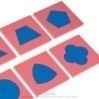 Coloriages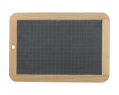 CahiersIlyesJâzilaLinaMailyNaëlGrâceKaïssLiyannaLouNahymSavannahAbderrahmaneElénaEnzoJadisJulienMariamNamaNathan